		Collocation Remote Terminal Equipment Enclosure (CRTEE)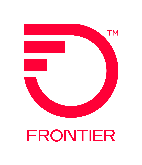 ApplicationCUSTOMER INFORMATIONREMOTE TERMINALLocation of remote terminal.  Please identify street address, city, state, and municipality. (If the location can not be identified by street name(s) please provide two other identifiers: i.e. pole numbers, manhole #, and/or landmarks).Enter desired serving address:______________________________________________________________________________________ 3.    Central Office and CLLI CODE (CORT)______________________________________________________      APPLICATION QUERIES Check all that apply.  Remote Terminal Preliminary Engineering Record Review  Remote Terminal Serving Addresses  Remote Terminal Site Survey for Space			  Central Office Remote Terminal InquiryFEEDER DISTRIBUTION INTERFACE INTERCONNECTIONHas a Feeder Distribution Interface Interconnection (FDII) application been submitted prior to this application. Yes		Please provide the FDII application #:  _______________ NoTYPE OF COLLOCATION REQUESTEDNew Collocation ArrangementPlease indicate the type(s) of collocation you are applying for, the associated tariff code under which you are applying (see Appendix A), your order of preference, as well as your desired and minimally acceptable requirements for each option selected on the chart below.  Frontier uses this information to best meet your immediate collocation requirements.  Please use “1” indicating your first preference, “2” indicating second preference.   (If no tariff is indicated, Frontier will assume you are applying under the applicable State tariff)TYPE AND NUMBER OF TERMINATIONS TO BE CABLEDTerminations to be cabled are those that will be run between the collocated equipment, a Feeder Service Cross Connect, and/or the associated Telecommunications Carrier outside Plant Cabinet (TOPIC) to access  cable facilities. Please indicate the quantity of each type of termination for each type of collocation requested in Section V for all desired and minimum configurations.  Certain tariffs and products have minimum ordering increments and will be cabled and billed accordingly.  Please refer to Appendix B.DC POWER REQUIREMENTSPlease indicate your requirements for –48V Battery & Ground. Provide the total number of “A” feeds and/or the total number of “B” feeds for each type of collocation request. Indicate the requested load per feed and the fuse size per feed.  The CLEC is responsible for the engineered power consumption of the collocation arrangement and should consider any special circumstances in determining load and fuse size of each feed.  Fused capacity may be as high as but shall not exceed 2.5 times the load per feed and must be ordered consistent with industry standard fuse sizing shown below – Load must be ordered in whole numbers.  Fractions will not be accepted.  (Frontier bills for DC power in accordance with the applicable tariff provision, See Appendix C.  Please note that the FCC tariff currently bills based on fused capacity.)TECHNICAL EQUIPMENT SPECIFICATIONSNote:  Frontier will be responsible to install all equipment for both physical and virtual CRTEE.ADDITIONAL REQUIREMENTS FOR COLLOCATION REMOTE TERMINAL EQUIPMENT ENCLOSUREIn addition to the information requested in Section VIII above, please provide the following:Outline specification which includes a wiring diagramA front equipment drawing showing where plug-ins are to be installed.Type of training to be providedTest Manuals for equipment.Tools to be provided:	Manufacturer:				Model # :			Test Equipment to be provided: Manufacturer:				Model # :			CABLE AND CONDUIT INFORMATIONFrontier will install and terminate the cable into and within the RTEE.  Cable connecting the TC network and the RTEE will be interconnected at a mutually agreed upon point per a field meeting of the TC and Frontier.   All metallic cabling from the RTEE will be protected with Overvoltage protectors.Indicate origination and location of cable terminations.  Be specific.Fiber Cable Requirements:Number of cables to be placed:  _______________Size of Cables (diameter):  _______________Number of Fibers per Cable:  _______________Manufacturer:  _________________Type of  Single Mode Fiber Used:  _______________Loss Decibels per Kilometer:  ________________Copper Cable Requirements:Number of cables to be placed:  _______________Size of Cables (diameter):  _______________Number of Pairs per Cable:  _______________Manufacturer:  _______________# of Protectors: _______________Protector type: _________________Protector Manufacturer: ________________Protector Housing: _____________________Size of Protector Housing:__________________Conduit Requirements:Has a Licensing Agreement for this location been established?  	 Yes	   NoIf agreements have been established please provide the Contract Number.  _______________Identify conduit ingress (e.g. Pole #, Manhole #) _______________Identify conduit egress (e.g. Pole #, Manhole #) ________________CERTIFICATE OF INSURANCEREMARKS:LOOP SBN (Special Billing Number) REQUIREMENTSIf applying for collocation in CT, MA, ME, NH, NY, RI or VT please complete the form found in Appendix C in order to ensure that the appropriate SBNs are established for this collocation arrangement.Please submit this application and all supporting documentation to E-mail address:   Frontier.Implementation.Request@ftr.comPlease submit all application fees to:					Frontier – Special Billing Project					P.O. Box 639406					Cincinnati, OH 45263-9406NOTE:  Failure to provide all requested information and associated documentation may result in delays in the processing of this application.APPENDIX AFrontier Collocation Tariffs*Note – Please check with the appropriate state commission to verify if a specific tariff is in effect.APPENDIX BOrdering Increments for Cable TerminationsNA = Not Available* 2 fibers = 1 transmit and 1 receive# Voice Grade service is not offered under tariff.  Refer to the appropriate state tariff for voice grade cable terminations.Note:  When completing Section III – TYPE AND NUMBER OF TERMINATIONS TO BE CABLED – please be sure to round up to the nearest ordering increment when indicating the number of terminations to be cabled.  For example, if you are requesting 40 DS1s under a tariff where there is an ordering increment of 28, you must input 56 on the chart in Section III. If you input 40, Frontier will round to the nearest ordering increment, in this case 56, and will cable and bill accordingly.APPENDIX CREQUEST FOR SPECIAL BILLING NUMBER (SBN)(CT, MA, ME, NH, NY, RI and VT only)                        (M/V = loops that go from a virtual collocation arrangement or from a mux)                   (FRONTIER Use Only)Control #  _________________App Type _________________Attachment AList of Plug-Ins (Cards)List all types of cards that will be used for each system. Use a separate sheet for each different system/shelfShelf/SystemPlug-Ins (Cards) to be Installed in Above Listed ShelfList only one of each typeDATE SENT//DATE REC’D//                                                                                                                                      (FTR use only)                                                                                                                                      (FTR use only)                                                                                                                                      (FTR use only)                                                                                                                                      (FTR use only)                                                                                                                                      (FTR use only)                                                                                                                                      (FTR use only)                                                                                                                                      (FTR use only)                                                                                                                                      (FTR use only)                                                                                                                                      (FTR use only)                                                                                                                                      (FTR use only)                                                                                                                                      (FTR use only)                                                                                                                                      (FTR use only)                                                                                                                                      (FTR use only)REVISION #(Please see Section IID)(Please see Section IID)(Please see Section IID)(Please see Section IID)(Please see Section IID)(Please see Section IID)(Please see Section IID)(Please see Section IID)(Please see Section IID)(Please see Section IID)1.1.Company Company Company StreetStreetStreetStreetCityCityCityCity               State               State               State               State   ZIP   ZIP2.2.Contact Name (for questions related to this application)Contact Name (for questions related to this application)Contact Name (for questions related to this application)Contact Name (for questions related to this application)Contact Name (for questions related to this application)Contact Name (for questions related to this application)Contact Name (for questions related to this application)Contact Name (for questions related to this application)Contact Name (for questions related to this application)Contact Name (for questions related to this application)Contact Name (for questions related to this application)Contact Name (for questions related to this application)Contact Name (for questions related to this application)Contact Name (for questions related to this application)Contact Name (for questions related to this application)Contact Name (for questions related to this application)Contact Name (for questions related to this application)Contact Name (for questions related to this application)Contact Name (for questions related to this application)Telephone #Telephone #Telephone #Telephone #  Fax #  Fax #  Fax #E-mail AddressE-mail AddressE-mail AddressE-mail AddressE-mail Address3.3.24 Hour Emergency Contact Telephone #24 Hour Emergency Contact Telephone #24 Hour Emergency Contact Telephone #24 Hour Emergency Contact Telephone #24 Hour Emergency Contact Telephone #24 Hour Emergency Contact Telephone #24 Hour Emergency Contact Telephone #24 Hour Emergency Contact Telephone #24 Hour Emergency Contact Telephone #24 Hour Emergency Contact Telephone #24 Hour Emergency Contact Telephone #24 Hour Emergency Contact Telephone #24 Hour Emergency Contact Telephone #24 Hour Emergency Contact Telephone #24 Hour Emergency Contact Telephone #24 Hour Emergency Contact Telephone #24 Hour Emergency Contact Telephone #4.4.Desired Service DateDesired Service DateDesired Service DateDesired Service DateDesired Service DateDesired Service DateDesired Service Date//(in accordance with tariffed intervals)(in accordance with tariffed intervals)(in accordance with tariffed intervals)(in accordance with tariffed intervals)(in accordance with tariffed intervals)(in accordance with tariffed intervals)(in accordance with tariffed intervals)(in accordance with tariffed intervals)(in accordance with tariffed intervals)(in accordance with tariffed intervals)5.5.ACNAACNAAECNAECNAECN6.6.Billing InformationBilling InformationBilling InformationBilling InformationBilling InformationBilling InformationBilling InformationBilling InformationBilling InformationBilling InformationBilling InformationBilling InformationBilling InformationBilling InformationBilling Manager NameBilling Manager NameBilling Manager NameBilling Manager NameBilling Manager NameBilling Manager NameCompany NameCompany NameCompany NameCompany NameCompany NameCompany NameStreet AddressStreet AddressStreet AddressStreet AddressStreet AddressStreet AddressCity StateStateStateStateZip CodeZip CodeZip CodeType of Collocation RequestedTariffCodeOrder ofPreferenceDesired # of ¼ Relay RacksMinimum # of ¼ Relay RacksPhysicalVirtualReason for Revision to previously submitted CRTEE Application.Reason for Revision to previously submitted CRTEE Application.Reason for Revision to previously submitted CRTEE Application.Original CRTEE Application #:  ______________________Original CRTEE Application #:  ______________________Original CRTEE Application #:  ______________________Type of CollocationDS3 ToFeederDS3 ToFeederDS1 ToFeederDS1 ToFeederVG 2W ToTOPIC VG 2W ToTOPIC VG 4W  ToTOPICVG 4W  ToTOPICFibersFibersDesiredMinDesiredMinDesiredMinDesiredMinDesiredMinPhysicalVirtual Type of CollocationSourceQty of “A” FeedsLoadPer FeedFuse Per FeedQty of “B” FeedsLoadPer FeedFuse Per FeedTraditional PhysicalFeed Requirement 1Traditional PhysicalFeed Requirement 2Traditional PhysicalFeed Requirement 3VirtualFeed Requirement 1VirtualFeed Requirement 2VirtualFeed Requirement 3When ordering multiple power feeds please indicate each requirement separately.  Please provide a separate attachment when requesting four or more power feeds indicating each requirement separately.1.1.List of equipment to be installed List of equipment to be installed List of equipment to be installed List of equipment to be installed List of equipment to be installed List of equipment to be installed List of equipment to be installed List of equipment to be installed List of equipment to be installed List of equipment to be installed List of equipment to be installed Please specify the manufacturer and model number, DC power load in AMPS, heat dissipation, dimensions (size), quantity and CLEI (Bellcore Common Language Equipment Identifier) for each piece of equipment to be installed. Please complete Attachment A, List of Plug-Ins (Cards) and provide a copy of the product’s technical description and a block diagram/schematic of the equipment layout.  This information is REQUIRED.Please specify the manufacturer and model number, DC power load in AMPS, heat dissipation, dimensions (size), quantity and CLEI (Bellcore Common Language Equipment Identifier) for each piece of equipment to be installed. Please complete Attachment A, List of Plug-Ins (Cards) and provide a copy of the product’s technical description and a block diagram/schematic of the equipment layout.  This information is REQUIRED.Please specify the manufacturer and model number, DC power load in AMPS, heat dissipation, dimensions (size), quantity and CLEI (Bellcore Common Language Equipment Identifier) for each piece of equipment to be installed. Please complete Attachment A, List of Plug-Ins (Cards) and provide a copy of the product’s technical description and a block diagram/schematic of the equipment layout.  This information is REQUIRED.Please specify the manufacturer and model number, DC power load in AMPS, heat dissipation, dimensions (size), quantity and CLEI (Bellcore Common Language Equipment Identifier) for each piece of equipment to be installed. Please complete Attachment A, List of Plug-Ins (Cards) and provide a copy of the product’s technical description and a block diagram/schematic of the equipment layout.  This information is REQUIRED.Please specify the manufacturer and model number, DC power load in AMPS, heat dissipation, dimensions (size), quantity and CLEI (Bellcore Common Language Equipment Identifier) for each piece of equipment to be installed. Please complete Attachment A, List of Plug-Ins (Cards) and provide a copy of the product’s technical description and a block diagram/schematic of the equipment layout.  This information is REQUIRED.Please specify the manufacturer and model number, DC power load in AMPS, heat dissipation, dimensions (size), quantity and CLEI (Bellcore Common Language Equipment Identifier) for each piece of equipment to be installed. Please complete Attachment A, List of Plug-Ins (Cards) and provide a copy of the product’s technical description and a block diagram/schematic of the equipment layout.  This information is REQUIRED.Please specify the manufacturer and model number, DC power load in AMPS, heat dissipation, dimensions (size), quantity and CLEI (Bellcore Common Language Equipment Identifier) for each piece of equipment to be installed. Please complete Attachment A, List of Plug-Ins (Cards) and provide a copy of the product’s technical description and a block diagram/schematic of the equipment layout.  This information is REQUIRED.Please specify the manufacturer and model number, DC power load in AMPS, heat dissipation, dimensions (size), quantity and CLEI (Bellcore Common Language Equipment Identifier) for each piece of equipment to be installed. Please complete Attachment A, List of Plug-Ins (Cards) and provide a copy of the product’s technical description and a block diagram/schematic of the equipment layout.  This information is REQUIRED.Please specify the manufacturer and model number, DC power load in AMPS, heat dissipation, dimensions (size), quantity and CLEI (Bellcore Common Language Equipment Identifier) for each piece of equipment to be installed. Please complete Attachment A, List of Plug-Ins (Cards) and provide a copy of the product’s technical description and a block diagram/schematic of the equipment layout.  This information is REQUIRED.Please specify the manufacturer and model number, DC power load in AMPS, heat dissipation, dimensions (size), quantity and CLEI (Bellcore Common Language Equipment Identifier) for each piece of equipment to be installed. Please complete Attachment A, List of Plug-Ins (Cards) and provide a copy of the product’s technical description and a block diagram/schematic of the equipment layout.  This information is REQUIRED.Please specify the manufacturer and model number, DC power load in AMPS, heat dissipation, dimensions (size), quantity and CLEI (Bellcore Common Language Equipment Identifier) for each piece of equipment to be installed. Please complete Attachment A, List of Plug-Ins (Cards) and provide a copy of the product’s technical description and a block diagram/schematic of the equipment layout.  This information is REQUIRED.Manufacturer/Model #Manufacturer/Model #DimensionsHXWXDQTYDC Power Load In AMPSHeat LoadIn BTU’sCLEICLEIA_________BBB>CD>2.NEBS Conformance Requirements NEBS Conformance Requirements NEBS Conformance Requirements NEBS Conformance Requirements NEBS Conformance Requirements NEBS Conformance Requirements NEBS Conformance Requirements All equipment and framework (relay racks) to be installed or placed in Frontier Controlled Environment Vaults, (CEVs) Huts, Remote Terminal Equipment Enclosures (RTEE) must be tested to, and are expected to meet the NEBS Level 3 requirements.   A properly completed NEBS Conformance Checklist and the supporting data for the Risk/Hazard Related elements for all equipment and framework (as identified in the NEBS Equipment Protection Cross-Reference Section of the Frontier CLEC Handbook) is required and must be submitted to Frontier Technology &  Engineering/Maintenance Engineering.  Failure to provide this information may delay processing of this application.  The NEBS Conformance Check List, detailed instructions and address for submission can be found on https://wholesale.frontier.com/collocation-and-licensing All equipment and framework (relay racks) to be installed or placed in Frontier Controlled Environment Vaults, (CEVs) Huts, Remote Terminal Equipment Enclosures (RTEE) must be tested to, and are expected to meet the NEBS Level 3 requirements.   A properly completed NEBS Conformance Checklist and the supporting data for the Risk/Hazard Related elements for all equipment and framework (as identified in the NEBS Equipment Protection Cross-Reference Section of the Frontier CLEC Handbook) is required and must be submitted to Frontier Technology &  Engineering/Maintenance Engineering.  Failure to provide this information may delay processing of this application.  The NEBS Conformance Check List, detailed instructions and address for submission can be found on https://wholesale.frontier.com/collocation-and-licensing All equipment and framework (relay racks) to be installed or placed in Frontier Controlled Environment Vaults, (CEVs) Huts, Remote Terminal Equipment Enclosures (RTEE) must be tested to, and are expected to meet the NEBS Level 3 requirements.   A properly completed NEBS Conformance Checklist and the supporting data for the Risk/Hazard Related elements for all equipment and framework (as identified in the NEBS Equipment Protection Cross-Reference Section of the Frontier CLEC Handbook) is required and must be submitted to Frontier Technology &  Engineering/Maintenance Engineering.  Failure to provide this information may delay processing of this application.  The NEBS Conformance Check List, detailed instructions and address for submission can be found on https://wholesale.frontier.com/collocation-and-licensing All equipment and framework (relay racks) to be installed or placed in Frontier Controlled Environment Vaults, (CEVs) Huts, Remote Terminal Equipment Enclosures (RTEE) must be tested to, and are expected to meet the NEBS Level 3 requirements.   A properly completed NEBS Conformance Checklist and the supporting data for the Risk/Hazard Related elements for all equipment and framework (as identified in the NEBS Equipment Protection Cross-Reference Section of the Frontier CLEC Handbook) is required and must be submitted to Frontier Technology &  Engineering/Maintenance Engineering.  Failure to provide this information may delay processing of this application.  The NEBS Conformance Check List, detailed instructions and address for submission can be found on https://wholesale.frontier.com/collocation-and-licensing All equipment and framework (relay racks) to be installed or placed in Frontier Controlled Environment Vaults, (CEVs) Huts, Remote Terminal Equipment Enclosures (RTEE) must be tested to, and are expected to meet the NEBS Level 3 requirements.   A properly completed NEBS Conformance Checklist and the supporting data for the Risk/Hazard Related elements for all equipment and framework (as identified in the NEBS Equipment Protection Cross-Reference Section of the Frontier CLEC Handbook) is required and must be submitted to Frontier Technology &  Engineering/Maintenance Engineering.  Failure to provide this information may delay processing of this application.  The NEBS Conformance Check List, detailed instructions and address for submission can be found on https://wholesale.frontier.com/collocation-and-licensing All equipment and framework (relay racks) to be installed or placed in Frontier Controlled Environment Vaults, (CEVs) Huts, Remote Terminal Equipment Enclosures (RTEE) must be tested to, and are expected to meet the NEBS Level 3 requirements.   A properly completed NEBS Conformance Checklist and the supporting data for the Risk/Hazard Related elements for all equipment and framework (as identified in the NEBS Equipment Protection Cross-Reference Section of the Frontier CLEC Handbook) is required and must be submitted to Frontier Technology &  Engineering/Maintenance Engineering.  Failure to provide this information may delay processing of this application.  The NEBS Conformance Check List, detailed instructions and address for submission can be found on https://wholesale.frontier.com/collocation-and-licensing All equipment and framework (relay racks) to be installed or placed in Frontier Controlled Environment Vaults, (CEVs) Huts, Remote Terminal Equipment Enclosures (RTEE) must be tested to, and are expected to meet the NEBS Level 3 requirements.   A properly completed NEBS Conformance Checklist and the supporting data for the Risk/Hazard Related elements for all equipment and framework (as identified in the NEBS Equipment Protection Cross-Reference Section of the Frontier CLEC Handbook) is required and must be submitted to Frontier Technology &  Engineering/Maintenance Engineering.  Failure to provide this information may delay processing of this application.  The NEBS Conformance Check List, detailed instructions and address for submission can be found on https://wholesale.frontier.com/collocation-and-licensing Date Submitted to Technology and Engineering/Maintenance Engineering:Date Submitted to Technology and Engineering/Maintenance Engineering:Date Submitted to Technology and Engineering/Maintenance Engineering:Date Submitted to Technology and Engineering/Maintenance Engineering:Date Submitted to Technology and Engineering/Maintenance Engineering:If the NEBS Conformance Check List and supporting documentation for the equipment to be installed on this application has been submitted with a prior application, please provide the following:If the NEBS Conformance Check List and supporting documentation for the equipment to be installed on this application has been submitted with a prior application, please provide the following:If the NEBS Conformance Check List and supporting documentation for the equipment to be installed on this application has been submitted with a prior application, please provide the following:If the NEBS Conformance Check List and supporting documentation for the equipment to be installed on this application has been submitted with a prior application, please provide the following:If the NEBS Conformance Check List and supporting documentation for the equipment to be installed on this application has been submitted with a prior application, please provide the following:If the NEBS Conformance Check List and supporting documentation for the equipment to be installed on this application has been submitted with a prior application, please provide the following:If the NEBS Conformance Check List and supporting documentation for the equipment to be installed on this application has been submitted with a prior application, please provide the following:Date Submitted:Location :Control #:Control #:   A Certificate of Insurance must be provided for all new sites prior to occupancy.   A Certificate of Insurance must be provided for all new sites prior to occupancy.   A Certificate of Insurance must be provided for all new sites prior to occupancy.   A Certificate of Insurance must be provided for all new sites prior to occupancy.   A Certificate of Insurance must be provided for all new sites prior to occupancy.   A Certificate of Insurance must be provided for all new sites prior to occupancy.   A Certificate of Insurance must be provided for all new sites prior to occupancy.   A Certificate of Insurance must be provided for all new sites prior to occupancy.   A Certificate of Insurance must be provided for all new sites prior to occupancy.Certificate Attached:YesNoNoIf Yes, please provide expiration date:If No, date certificate to be provided:If No, date certificate to be provided:If No, date certificate to be provided:If No, date certificate to be provided:Federal TariffsCodeProducts OfferedFCC 1 (DC, DE, MD, NJ, PA, VA, WV)FCC1Traditional Physical, Virtual, SCOPE and CATT, CRTEE, USLAFCC 11 (CT, MA, ME, NH, NY, RI & VT)FCC11Traditional Physical, Virtual, SCOPE and CATT, USLAState TariffsConnecticut No. 11CT11Traditional Physical, Virtual, SCOPE & CCOE, CRTEE, USLADelaware ScheduleDESTraditional Physical, Virtual, SCOPE & CCOE, CRTEE, USLAMaine PUC 20ME20Traditional Physical, Virtual, SCOPE & CCOE, CRTEE, USLA Traditional Physical, Virtual, SCOPE & CCOEMaryland PSC 218MD218Traditional Physical, Virtual, SCOPE & CCOE, CRTEE, USLAMassachusetts DTE 17MA17Traditional Physical, Virtual, SCOPE & CCOE, CRTEE, USLA Traditional Physical, Virtual, SCOPE & CCOENew Hampshire PUC 84NH84Traditional Physical, Virtual, SCOPE & CCOE, CRTEE, USLA Traditional Physical, Virtual, SCOPE & CCOENew Jersey BPU 4NJ4Traditional Physical, Virtual, SCOPE & CCOE, CRTEE, USLA Traditional Physical, Virtual, SCOPE & CCOENew York PSC 8NY8Traditional Physical, Virtual, SCOPE & CCOE, CRTEE, USLA Traditional Physical, Virtual, SCOPE & CCOEPennsylvania PUC 218PA218Traditional Physical, Virtual, SCOPE & CCOE, CRTEE, USLA Traditional Physical, Virtual, SCOPE & CCOERhode Island PUC 18RI18Traditional Physical, Virtual, SCOPE & CCOE, CRTEE, USLA Traditional Physical, Virtual, SCOPE & CCOEVermont PSB 22VT22Traditional Physical, Virtual, SCOPE & CCOE, CRTEE, USLA Traditional Physical, Virtual, SCOPE & CCOEVirginia SCC 218VA218Traditional Physical, Virtual, SCOPE & CCOE, CRTEE, USLA Traditional Physical, Virtual, SCOPE & CCOEWashington, D.C. PSC 218DC218Traditional Physical, Virtual, SCOPE & CCOE, CRTEE, USLA Traditional Physical, Virtual, SCOPE & CCOEWest Virginia Schedule 218WV218Traditional Physical, Virtual, SCOPE & CCOE, CRTEE, USLA Traditional Physical, Virtual, SCOPE & CCOEPRODUCTTYPETYPEFCC 1 Ordering IncrementsFCC 11 Ordering IncrementsFCC 11 Ordering IncrementsFCC 11 Ordering IncrementsFCC 11 Ordering IncrementsCT 11 Ordering IncrementsCT 11 Ordering IncrementsCT 11 Ordering IncrementsCT 11 Ordering IncrementsDC PSC 218 Ordering IncrementsDC PSC 218 Ordering IncrementsDC PSC 218 Ordering IncrementsDC PSC 218 Ordering IncrementsDE Schedule Ordering IncrementsDE Schedule Ordering IncrementsDE Schedule Ordering IncrementsDE Schedule Ordering IncrementsTraditional PhysicalDS3DS311111111111111111Traditional PhysicalDS1DS1111112828282811111111Traditional Physical2W VG/LS2W VG/LS#####10010010010011111111Traditional Physical4W VG4W VG#####5050505011111111Traditional PhysicalFIBER*FIBER*122222121212121212121212121212VirtualFrontier InstallsDS3DS311111111111111111VirtualFrontier InstallsDS1DS11282828282828282811111111VirtualFrontier Installs2W VG/LS2W VG/LS#####10010010010011111111VirtualFrontier Installs4W VG4W VG#####5050505011111111VirtualFrontier InstallsFIBER*FIBER*222221212121222222222PRODUCTTYPETYPEMA DTE 17 Ordering IncrementsMA DTE 17 Ordering IncrementsMA DTE 17 Ordering IncrementsMA DTE 17 Ordering IncrementsMD PSC 218 Ordering IncrementsMD PSC 218 Ordering IncrementsMD PSC 218 Ordering IncrementsMD PSC 218 Ordering IncrementsME PUC 20 Ordering IncrementsME PUC 20 Ordering IncrementsME PUC 20 Ordering IncrementsME PUC 20 Ordering IncrementsNH PUC 84 Ordering IncrementsNH PUC 84 Ordering IncrementsNH PUC 84 Ordering IncrementsNH PUC 84 Ordering IncrementsNJ BPU 4 Ordering IncrementsTraditional PhysicalTraditional PhysicalDS311111111111111111Traditional PhysicalTraditional PhysicalDS111111111111111111Traditional PhysicalTraditional Physical2W VG/LS11111111111111111Traditional PhysicalTraditional Physical4W VG11111111111111111Traditional PhysicalTraditional PhysicalFIBER*221212121222222222121212Virtual Frontier InstallsVirtual Frontier InstallsDS311111111111111111Virtual Frontier InstallsVirtual Frontier InstallsDS1282811112828282828282828111Virtual Frontier InstallsVirtual Frontier Installs2W VG/LS1001001111100100100100100100100100111Virtual Frontier InstallsVirtual Frontier Installs4W VG505011115050505050505050111Virtual Frontier InstallsVirtual Frontier InstallsFIBER*22222222222222222PRODUCTPRODUCTTYPENY PSC 8 Ordering IncrementsNY PSC 8 Ordering IncrementsNY PSC 8 Ordering IncrementsPA PUC 218 Ordering IncrementsPA PUC 218 Ordering IncrementsPA PUC 218 Ordering IncrementsPA PUC 218 Ordering IncrementsPA PUC 302 Ordering IncrementsPA PUC 302 Ordering IncrementsPA PUC 302 Ordering IncrementsPA PUC 302 Ordering IncrementsRI PUC 218 Ordering IncrementsRI PUC 218 Ordering IncrementsRI PUC 218 Ordering IncrementsRI PUC 218 Ordering IncrementsVT PSB 22 Ordering IncrementsVT PSB 22 Ordering IncrementsTraditional PhysicalTraditional PhysicalDS311111111111111111Traditional PhysicalTraditional PhysicalDS128282811111111111111Traditional PhysicalTraditional Physical2W VG/LS1001001001111####111111Traditional PhysicalTraditional Physical4W VG5050501111####111111Traditional PhysicalTraditional PhysicalFIBER*121212121212122222222222VirtualFrontier InstallsVirtualFrontier InstallsDS311111111111111111VirtualFrontier InstallsVirtualFrontier InstallsDS128282811111111282828282828VirtualFrontier InstallsVirtualFrontier Installs2W VG1001001001111####100100100100100100VirtualFrontier InstallsVirtualFrontier Installs4W VG5050501111####505050505050VirtualFrontier InstallsVirtualFrontier InstallsFIBER*121212222222222222221.CLEC NameCLEC Name2.Frontier Central Office CLLI CodeFrontier Central Office CLLI CodeFrontier Central Office CLLI CodeFrontier Central Office CLLI CodeFrontier Central Office CLLI Code3.CLEC 11 Character CLLI code (if known)CLEC 11 Character CLLI code (if known)CLEC 11 Character CLLI code (if known)CLEC 11 Character CLLI code (if known)CLEC 11 Character CLLI code (if known)CLEC 11 Character CLLI code (if known)4.Central Office Street AddressCentral Office Street AddressCentral Office Street AddressCentral Office Street AddressCentral Office CityCentral Office CityCentral Office CityStateZip Code5.Please indicate the type(s) of SBNs you wish established (Check all that apply)Please indicate the type(s) of SBNs you wish established (Check all that apply)Please indicate the type(s) of SBNs you wish established (Check all that apply)Please indicate the type(s) of SBNs you wish established (Check all that apply)Please indicate the type(s) of SBNs you wish established (Check all that apply)Please indicate the type(s) of SBNs you wish established (Check all that apply)Please indicate the type(s) of SBNs you wish established (Check all that apply)Please indicate the type(s) of SBNs you wish established (Check all that apply)Please indicate the type(s) of SBNs you wish established (Check all that apply)Please indicate the type(s) of SBNs you wish established (Check all that apply)Please indicate the type(s) of SBNs you wish established (Check all that apply)SBNNeededUSOCTypes of Loops/UNEs to be orderedTypes of Loops/UNEs to be orderedTypes of Loops/UNEs to be orderedTypes of Loops/UNEs to be orderedTypes of Loops/UNEs to be orderedTypes of Loops/UNEs to be orderedTypes of Loops/UNEs to be orderedTypes of Loops/UNEs to be orderedTypes of Loops/UNEs to be orderedTypes of Loops/UNEs to be orderedSVCXLHouse & Riser, NID, 2W Analog ULLs, 2W Digital Premium (ISDN)House & Riser, NID, 2W Analog ULLs, 2W Digital Premium (ISDN)House & Riser, NID, 2W Analog ULLs, 2W Digital Premium (ISDN)House & Riser, NID, 2W Analog ULLs, 2W Digital Premium (ISDN)House & Riser, NID, 2W Analog ULLs, 2W Digital Premium (ISDN)House & Riser, NID, 2W Analog ULLs, 2W Digital Premium (ISDN)House & Riser, NID, 2W Analog ULLs, 2W Digital Premium (ISDN)House & Riser, NID, 2W Analog ULLs, 2W Digital Premium (ISDN)House & Riser, NID, 2W Analog ULLs, 2W Digital Premium (ISDN)House & Riser, NID, 2W Analog ULLs, 2W Digital Premium (ISDN)UM8SX2/4W Customer Specified Signaling2/4W Customer Specified Signaling2/4W Customer Specified Signaling2/4W Customer Specified Signaling2/4W Customer Specified Signaling2/4W Customer Specified Signaling2/4W Customer Specified Signaling2/4W Customer Specified Signaling2/4W Customer Specified Signaling2/4W Customer Specified SignalingXQLV92W ADSL compatible unbundled loop, 2W Digital Designed Metallic Loop (18-30K ft),2W ADSL/HDSL compatible unbundled loops 12K ft without Bridged Tapped,2W ADSL compatible unbundled loops 18K ft without Bridged Tapped,4W HDSL compatible unbundled loops 12K ft without Bridged Tapped,2W Digital Premium (ISDN) loops with ISDN range electronics2W ADSL compatible unbundled loop, 2W Digital Designed Metallic Loop (18-30K ft),2W ADSL/HDSL compatible unbundled loops 12K ft without Bridged Tapped,2W ADSL compatible unbundled loops 18K ft without Bridged Tapped,4W HDSL compatible unbundled loops 12K ft without Bridged Tapped,2W Digital Premium (ISDN) loops with ISDN range electronics2W ADSL compatible unbundled loop, 2W Digital Designed Metallic Loop (18-30K ft),2W ADSL/HDSL compatible unbundled loops 12K ft without Bridged Tapped,2W ADSL compatible unbundled loops 18K ft without Bridged Tapped,4W HDSL compatible unbundled loops 12K ft without Bridged Tapped,2W Digital Premium (ISDN) loops with ISDN range electronics2W ADSL compatible unbundled loop, 2W Digital Designed Metallic Loop (18-30K ft),2W ADSL/HDSL compatible unbundled loops 12K ft without Bridged Tapped,2W ADSL compatible unbundled loops 18K ft without Bridged Tapped,4W HDSL compatible unbundled loops 12K ft without Bridged Tapped,2W Digital Premium (ISDN) loops with ISDN range electronics2W ADSL compatible unbundled loop, 2W Digital Designed Metallic Loop (18-30K ft),2W ADSL/HDSL compatible unbundled loops 12K ft without Bridged Tapped,2W ADSL compatible unbundled loops 18K ft without Bridged Tapped,4W HDSL compatible unbundled loops 12K ft without Bridged Tapped,2W Digital Premium (ISDN) loops with ISDN range electronics2W ADSL compatible unbundled loop, 2W Digital Designed Metallic Loop (18-30K ft),2W ADSL/HDSL compatible unbundled loops 12K ft without Bridged Tapped,2W ADSL compatible unbundled loops 18K ft without Bridged Tapped,4W HDSL compatible unbundled loops 12K ft without Bridged Tapped,2W Digital Premium (ISDN) loops with ISDN range electronics2W ADSL compatible unbundled loop, 2W Digital Designed Metallic Loop (18-30K ft),2W ADSL/HDSL compatible unbundled loops 12K ft without Bridged Tapped,2W ADSL compatible unbundled loops 18K ft without Bridged Tapped,4W HDSL compatible unbundled loops 12K ft without Bridged Tapped,2W Digital Premium (ISDN) loops with ISDN range electronics2W ADSL compatible unbundled loop, 2W Digital Designed Metallic Loop (18-30K ft),2W ADSL/HDSL compatible unbundled loops 12K ft without Bridged Tapped,2W ADSL compatible unbundled loops 18K ft without Bridged Tapped,4W HDSL compatible unbundled loops 12K ft without Bridged Tapped,2W Digital Premium (ISDN) loops with ISDN range electronics2W ADSL compatible unbundled loop, 2W Digital Designed Metallic Loop (18-30K ft),2W ADSL/HDSL compatible unbundled loops 12K ft without Bridged Tapped,2W ADSL compatible unbundled loops 18K ft without Bridged Tapped,4W HDSL compatible unbundled loops 12K ft without Bridged Tapped,2W Digital Premium (ISDN) loops with ISDN range electronics2W ADSL compatible unbundled loop, 2W Digital Designed Metallic Loop (18-30K ft),2W ADSL/HDSL compatible unbundled loops 12K ft without Bridged Tapped,2W ADSL compatible unbundled loops 18K ft without Bridged Tapped,4W HDSL compatible unbundled loops 12K ft without Bridged Tapped,2W Digital Premium (ISDN) loops with ISDN range electronicsXQLW92W HDSL compatible unbundled loops 12K ft2W HDSL compatible unbundled loops 12K ft2W HDSL compatible unbundled loops 12K ft2W HDSL compatible unbundled loops 12K ft2W HDSL compatible unbundled loops 12K ft2W HDSL compatible unbundled loops 12K ft2W HDSL compatible unbundled loops 12K ft2W HDSL compatible unbundled loops 12K ft2W HDSL compatible unbundled loops 12K ft2W HDSL compatible unbundled loops 12K ftXQLY94W HDSL compatible unbundled loops 12K ft4W HDSL compatible unbundled loops 12K ft4W HDSL compatible unbundled loops 12K ft4W HDSL compatible unbundled loops 12K ft4W HDSL compatible unbundled loops 12K ft4W HDSL compatible unbundled loops 12K ft4W HDSL compatible unbundled loops 12K ft4W HDSL compatible unbundled loops 12K ft4W HDSL compatible unbundled loops 12K ft4W HDSL compatible unbundled loops 12K ftX2UXL2W analog M/V Loops2W analog M/V Loops2W analog M/V Loops2W analog M/V Loops2W analog M/V Loops2W analog M/V Loops2W analog M/V Loops2W analog M/V Loops2W analog M/V Loops2W analog M/V LoopsS4VXL4W analog Loops4W analog Loops4W analog Loops4W analog Loops4W analog Loops4W analog Loops4W analog Loops4W analog Loops4W analog Loops4W analog LoopsX4UXL4W analog M/V Loops4W analog M/V Loops4W analog M/V Loops4W analog M/V Loops4W analog M/V Loops4W analog M/V Loops4W analog M/V Loops4W analog M/V Loops4W analog M/V Loops4W analog M/V LoopsX4UXT2W digital M/V Premium (ISDN) loops, 2W/4W ADSL/HDSL M/V Loops2W digital M/V Premium (ISDN) loops, 2W/4W ADSL/HDSL M/V Loops2W digital M/V Premium (ISDN) loops, 2W/4W ADSL/HDSL M/V Loops2W digital M/V Premium (ISDN) loops, 2W/4W ADSL/HDSL M/V Loops2W digital M/V Premium (ISDN) loops, 2W/4W ADSL/HDSL M/V Loops2W digital M/V Premium (ISDN) loops, 2W/4W ADSL/HDSL M/V Loops2W digital M/V Premium (ISDN) loops, 2W/4W ADSL/HDSL M/V Loops2W digital M/V Premium (ISDN) loops, 2W/4W ADSL/HDSL M/V Loops2W digital M/V Premium (ISDN) loops, 2W/4W ADSL/HDSL M/V Loops2W digital M/V Premium (ISDN) loops, 2W/4W ADSL/HDSL M/V Loops      1.      1.      1.CLEC NameCLEC NameCLEC NameCLEC Name2.2.2.Contact Name (for questions related to this attachment)Contact Name (for questions related to this attachment)Contact Name (for questions related to this attachment)Contact Name (for questions related to this attachment)Contact Name (for questions related to this attachment)Contact Name (for questions related to this attachment)Telephone #  Fax #e-mail AddressManufacturer:Model Name/Number:Part Number:Model/NamePart NumberModel/NamePart NumberModel/NamePart NumberModel/NamePart NumberModel/NamePart NumberModel/NamePart NumberModel/NamePart NumberModel/NamePart NumberModel/NamePart NumberModel/NamePart NumberRemarks